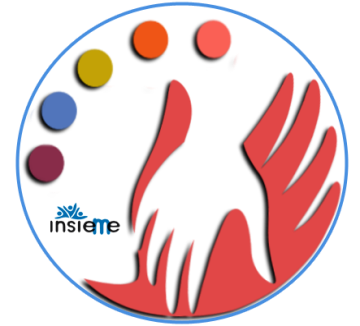 BENESSERE  in MOVIMENTOCorso di Attività motoria , attività fisica dolce e diversificata, attenta e adattata alle capacità e difficoltà di ciascunoIstruttore : Maurizio CasadeiGLI ORARIMARTEDI’: al mattino dalle ore 08,30 alle 09,30 GIOVEDI’ :al mattino dalle ore 10,00 alle 11,00Dove: nella sala al 1^ piano del Centro Sociale di Poggio Torriana-Via Costa del Macello n.6LEZIONI DI PROVA GRATUITE : Martedi’ 5 e Giovedì 7 ottobrePer informazioni: Daria  342-1260816VI ASPETTIAMO !Le lezioni si svolgeranno  nel pieno rispetto delle norme per la prevenzione della diffusione del Covid-19